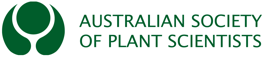 2020 Annual General Meeting of Australian Society of Plant ScientistsAgendaASPS Minutes and ActionsDATE:Friday 26th NovemberTIME:12:00-14:00 AESTVENUE:https://anu.zoom.us/j/82478887105?pwd=cFRsckVibXMwTGJ0KzhaV0R2cWJtdz09PRESENT:APOLOGIES:No.ItemCommentsActionsTimeframe1.Welcome and Apologies (PR/SW)All introductions. 2.Confirm minutes from 2020 (PR)SEE POSTED MINUTES 3. Presidents Report (PR)REPORT TABLEDCONGRATULATIONS to ASPS Award Winners – Joanna Melonek (UWA) – Peter GoldacreKim Johnson (La Trobe) – Jan AndersonXiaoyang Wei (Newcastle Univ) – Robertson Travel AwardKim Johnson and Monika Doblin (La Trobe) – Education & OutreachXimeng Li (WSU) – FPB Best Paper Award Christine Beveridge (UQ) – R.N.Roberston LecturerA healthy round of submissions this year and a very competitive field. Local and overseas assessors were extremely complimentary. While there were low numbers for the Robertson Travelling Award (due to Covid) and for the Education and Outreach Award we did have very deserving winners for these. We need to encourage applications this year.Discussion pointFUTURE MEETINGSCOMBIO 2020 was rescheduled to 2022. Planning for a face-to-face meeting through Sally Jay company in the Melbourne Convention and Exhibition Centre 27-30 September. - ASPS reps are Ros Gleadow (Monash) and John Golz (UoM). Staffan Persson returned to Europe and PR has been sitting in on the sessions.13th International Congress of Plant Molecular Biology (IPMB2021) planned for 2021 is now 23-27 October 2022 in Cairns. Chair is Josh Mylne (Curtin Univ). ASPS is allocated a session at that meeting and Mike Haydon was invited to Chair it.- ASPS will provide student travel support (and poster awards) to both ComBIO and IPMB2022.- ASPS 2023 proposed to be in Tasmania - Late November (25-28)- ASPS 2024 – Open for discussionSuggestions (KC) of being involved in ESA meetings.Hybrid – (replicate 2022?) local meetings at multiple locations… (alternative years)Goldacre award wording regarding time frame – currently limits papers that have been published in the last 3 years. \Propose to change – post PhD within 10 years. Vote4. Treasurers Report (MH)AUDIT COMPLETED. REPORT TABLEDOutcome from the hybrid meetingMembershipAdditional support from ASPS for ComBio/IPMB in 2022 in form of student travel awards.5.Website & Communications(CB/JW)REPORT TABLED6.Global Plant Council (RG)REPORT TABLEDRegarding SMP, first and foremost, I am very thankful to ASPS for their generosity in granting me the opportunity to attend the event. I believe enabling members to attend this event provides the perfect opportunity for early-career plant scientists to initiate cross-discipline and cross-sector collaborations. These diverse collaborative networks are an essential foundation necessary for ensuring we can address the big questions faced globally, such as food security. While the opportunity to network was dampened this year due to the online format, this issue will likely not persist into future year. Further, the opportunity to hear from STEM professionals and politicians always provides a valuable perspective, and insight on how fundamental research can be translated to beneficial outcomes for society. Attending SMP is a great opportunity provided by ASPS and I strongly encourage fellow members to apply. Kind regards, Joseph PeglerScience Meets Parliament 2022 occurs 28 Feb to 4 Mar – seek nominations to attend“7.Plants in Action (RM/UM)Obtaining DOIs for chapters - we have the budget, will seek to get this done8.FPB Editor (SS)REPORT TABLEDFPB on the rise in terms of IF.Move towards a society journal.Executive strongly believes the society fosters relationship with FPB, to do this we suggest we drop relationships with MDPI and JoMSP… Vote9.Discussion of nomination of new officers (PR)Thank you to outgoing representatives Simon Williams (secretary), Eloise Foo (Plant-microbe interactions), Beth Loveys (Education and Outreach), and Megan Sheldon (Cell Biol)Nominations for Secretary – Kim Johnson (LaTrobe)Nomination for discipline Cell Biol – Crystal Sweetman (Flinders)Nomination for discipline Plant-microbe interaction – (TBC)Nomination for discipline Education and Outreach – (TBC)Diversity and inclusion policy document introduced 2020Need for an officer/division rep to continue to advocate for this document to ensure we act on this policy? VoteNominate - Eloise Foo to become the diversity and inclusion officer (division rep)10.Members (Life/Corresponding)(PR)Shortlisted nomination of life and corresponding membersLife members – Brian Attwell, Tony Ashton, Christine BeveridgeCorresponding members – Rainer HedrichVote11. Any other businessDiversity and inclusion – funding for carers attendanceUpdate wording constitution… presented next yearMeeting Closed